МОУ «Лотошинская  средняя  общеобразовательная  школа  №1»Урок литературного чтенияв  4  классе. 
П.П. Бажов «Серебряное копытце»Учитель   Клюева Н.Ю.п. Лотошино    Цели урока: ознакомить с жизнью и творчеством П. П. Бажова;                             отрабатывать навыки правильного выразительного чтения;                             обогащать словарный запас уч-ся;                             развивать память, речь, мышление;                              обучать чтению по ролям, умению характеризовать поступки героев.Ход урока      I.Организационный момент.       II.Введение в тему. - Разгадайте кроссворд и вы узнаете фамилию писателя, с творчеством которого мы познакомимся на уроке.1.Временная деревянная постройка для ярмарочной торговли, жилья, зрелищ.2.«Знает она, чье мясо съела».3.Вырост (парный или непарный) из костного вещества на черепе у некоторых животных, а также вырост на голове у некоторых насекомых, моллюсков. Маленькие.4.Ребенок или несовершеннолетний, у которого умер один или оба родителя.5.Синоним слов «наблюдать», «приглядывать», «смотреть», «ходить», «шпионить».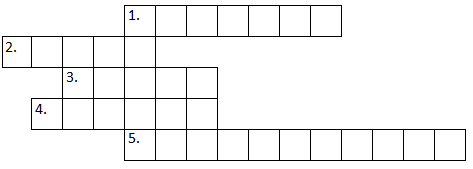 Ответы: 1.Балаган. 2.Кошка.3.Рожки.4.Сирота. 5.Выслеживать.      III.Рассказ  учителя о жизни и творчестве П. П.Бажова.          - Насупленные брови, добрые, внимательные глаза, большая серая борода – на фотографиях Павел Петрович Бажов выглядит старым, мудрым сказочником. Он и был сказочником. Только герои его сказок жили, казалось, в самых неподходящих для сказок местах: в горных шахтах, среди заводского шума – словом, там, где родился и прожил свою долгую жизнь этот замечательный писатель и человек. А родился он на Урале, в семье горнозаводского мастера. С детства привлекали его люди, предания, сказки и песни родного Урала. Став учителем, он в свободное время бывал на заводах, в деревнях, расспрашивал стариков, записывал были и небылицы, легенды, сказы, сказки, старинные истории, которыми славится Урал. Собранию этого богатства он посвятил всю свою жизнь. Бажов создал знаменитую книгу сказов “Малахитовая шкатулка”, которую перевели почти на все языки мира. Он ценил в людях доброту, честность и упорство, поэтому самых лучших своих героев наделил именно этими качествами. Книги Павла Петровича Бажова любимы и взрослыми, и детьми. Язык, которым они написаны, близок к народному. Бажов - выдающийся русский писатель, автор многих замечательных произведений. Творчество Павла Бажова неразрывно связано с жизнью горнозаводского Урала. Неисчерпаемы богатства здешних недр. Именно здесь появилось слово “САМОЦВЕТЫ”. Так называют драгоценные и полудрагоценные камни. Трудно указать такой камень, которого не находили бы в Уральских горах. Урал – Родина малахита, орлеца, мрамора, яшмы и др. камней. - Какие произведения Павла Петровича Бажова вам известны? - “Малахитовая шкатулка”, “Хозяйка Медной горы”.   IV.Ознакомление и работа со сказкой.1. Словарно - лексическая работа.Барская рукодельня – ручной труд (вязание, вышивание, шитье).Пособник – помощник в делах.Ныне – сегодня.Балаган – временная деревянная постройка для торговли, жилья, зрелищ.Покосные ложки – широкие, пологие овраги, покрытые травой.Голбчик – приступка для выхода на печь.Пожитки – мелкое имущество, домашние вещи.Похлебка – жидкая пища, суп из картофеля и крупы.Несподручно – неудобно, неловко.2.Чтение сказа учителем и подготовленными уч-ся.3. Беседа по содержанию сказки на основе выборочного чтения.- Назовите главных героев сказки.- Как вы думаете, почему Кокованя решил к себе взять Даренку?- Как жилось Даренке в чужой семье?- Как зажили втроем Кокованя, Даренка и Муренка?  - Что Кокованя рассказал Даренке о козле?  - Заинтересовал ли Даренку рассказ старика?  - Зачем Даренка хотела с дедом в лес идти?- Почему он ее с собой не взял? Как он ее отговаривал?-  Как жили Даренка и Кокованя в балагане?- Прочитайте, как произошла первая встреча Даренки и Серебряного копытца?  - Какое зрелище увидел Кокованя, когда вернулся к балагану?-  Чем закончилась сказка?4. Характеристика главных героев сказки.- Как вы думаете, почему Кокованя взял Даренку к себе, хотя ей было шесть лет?- Охарактеризуйте Кокованю, пользуясь цитатами из текста. - Охарактеризуйте Даренку. Подтвердите свое мнение цитатами из текста. - Охарактеризуйте волшебных животных, пользуясь текстом.5.Чтение сказки по ролям.  6.Работа с пословицами.- Вы знаете, что сказка и сказ не обходятся без народной мудрости – пословицы.– Подумайте, какие из пословиц не соответствуют содержанию сказа?     Богатство не синоним счастья.     Желаешь себе добра – делай добро другим.     Без семьи, без  детей, без друзей нет смысла жизни.     Каких только чудес не бывает на свете.     В благополучии человек сам себя забывает.     Чёрствое сердце не знает благодарности.7.Легенда о козлике.   - А знаете ли вы, какая легенда  лежит в основе произведения? Серый лесной уральский «козлик» - это обыкновенная косуля, и сейчас еще встречающаяся в тех местах, где дедушка Кокованя увидел оленя Серебряное Копытце. Этот олень – самый поэтичный образ из сказов Бажова. Существует древнеславянская легенда о золоторогом олене с серебряным копытом, который якобы дважды является на землю: предвещая весну и предвещая зиму.      Серебряное Копытце – это Лось, которому поклонялись древние финно-угры. Великий Лось нес на своих рогах солнце финно-угров. Шаманы на камланиях призывали Лося на землю. Коснуться копытами земли Лось не мог – земля была слишком скверна для него. Поэтому на капищах шаманы укладывали на земле священные блюда, на которые и вставал Лось. Блюда были из драгоценных металлов, чаще всего – из серебра. Серебряные блюда из Малой Азии и Ближнего Востока в большом количестве выменивались на пушнину жителями Урала через татарских купцов. Уральские находки драгоценных блюд и чаш составили основную и лучшую часть коллекции иранского серебра в Эрмитаже. От этого серебра и стали серебряными копытца оленя дедушки Коковани. А блюда на то и нужны, чтобы в них что-то складывать. Например, при камланиях - подношения Лосю: монеты, драгоценные камни, самоцветы. Поэтому в сказе Бажова драгоценные камни и брызжут во все стороны при ударах серебряного копытца.8.Работа в парах. Тест по сказу «Серебряное копытце».Сколько лет было Дарёнке?            8    6    7Какого цвета была кошка Мурёнка?    серая, белая,  бураяИз скольких веточек были рога у козлика?     5   2   6На какой ноге у козлика серебряное копытце?       левая передняя,                                                                                           правая передняя,                                                                                           левая задняя.Какое полное имя было Дарёнки?                         Дарья Григорьевна                                                                                       Дарёнка Григорьевна,                                                                                       Даша Георгиевна.Сколько мешков сухарей взял с собой Кокованя?        5   3   2Какого цвета были камни, которые находили люди на покосных ложках?зелёные,            фиолетовые,              голубые.   V.Подведение итогов.-Почему Кокованя и Дарёнка так хотели увидеть Cеребряное копытце? Может быть, каждый из героев верил в сказки и хотел увидеть чудо; или герои были бедными, надеялись продать драгоценные камни и зажить богато?-Почему всё-таки  произошло чудо с Дарёнкой и Кокованей?У Коковани с Дарёнкой не было корыстных побуждений. Серебряное копытце испытывает, искушает героев богатством, но они не поддаются искушению, не жадничают, прекрасно понимают, что богатство не синоним счастья.-За что же герои были награждены? (Они награждены за доброту, за любовь, за душевность и ласку.) -А какой урок извлекли вы?-Какие выводы, сделанные на этом уроке, вам пригодятся в жизни?   VI.Рефлексия.- А вы верите в чудеса?  Герои сказки заслужили это чудо. Они говорили добрые слова, совершали добрые дела. - Каждое доброе дело и слово, как драгоценный камень. Поэтому и была усыпана избушка драгоценными камнями. Мы тоже можем совершить чудо. Хотите? Украсим наш домик драгоценными камнями. У вас в шкатулке есть волшебный камешек, а чтобы он стал драгоценным, он должен засверкать добрыми делами. Напишите те добрые дела, которые вы уже совершали или которое хотите совершить. Дети работают с "драгоценными камнями" и прикрепляют их на крышу домика. - Посмотрите, сколько добрых дел мы можем совершить сами. Это мы не променяем ни на какие сокровища.Я уверена, ребята, что мудрый сказочник Бажов для этого и писал свои книги, чтобы, прочитав их, каждый из нас захотел стать чуть-чуть добрее, чуть-чуть мудрее, внимательнее друг к другу, чтобы нам захотелось беречь мир, ту природу, в которой мы живем.  VII.Домашнее задание. - Прочитать другие сказки П. П. Бажова; подготовить пересказ понравившегося отрывка.Тест по произведению «Серебряное копытце»Сколько лет было Дарёнке?            8    6    7Какого цвета была кошка Мурёнка?    серая, белая,  бураяИЗ скольких веточек были рога у козлика?     5   2   6На какой ноге у козлика серебряное копытце?       левая передняя,                                                                                              правая передняя,                                                                                              левая задняя.Какое полное имя было Дарёнки?                        Дарья Григорьевна                                                                                         Дарёнка Григорьевна,                                                                                         Даша Георгиевна.Сколько мешков сухарей взял с собой Кокованя?        5   3   2Какого цвета были камни, которые находили люди на покосных ложках?зелёные,            фиолетовые,              голубые.Тест по произведению «Серебряное копытце»Сколько лет было Дарёнке?            8    6    7Какого цвета была кошка Мурёнка?    серая, белая,  бураяИЗ скольких веточек были рога у козлика?     5   2   6На какой ноге у козлика серебряное копытце?       левая передняя,                                                                                              правая передняя,                                                                                              левая задняя.Какое полное имя было Дарёнки?                         Дарья Григорьевна                                                                                         Дарёнка Григорьевна,                                                                                         Даша Георгиевна.Сколько мешков сухарей взял с собой Кокованя?        5   3   2Какого цвета были камни, которые находили люди на покосных ложках?зелёные,            фиолетовые,              голубые.